Stwierdza się że uczeń/uczennica .................................................................................... klasa ....................................................................................................... nie ma żadnych zobowiązań wobec:_________________________________________________________________Stwierdza się że uczeń/uczennica .................................................................................... klasa ....................................................................................................... nie ma żadnych zobowiązań wobec:Szkoła Podstawowa nr 59ul.Dąbska 10570-789 Szczecin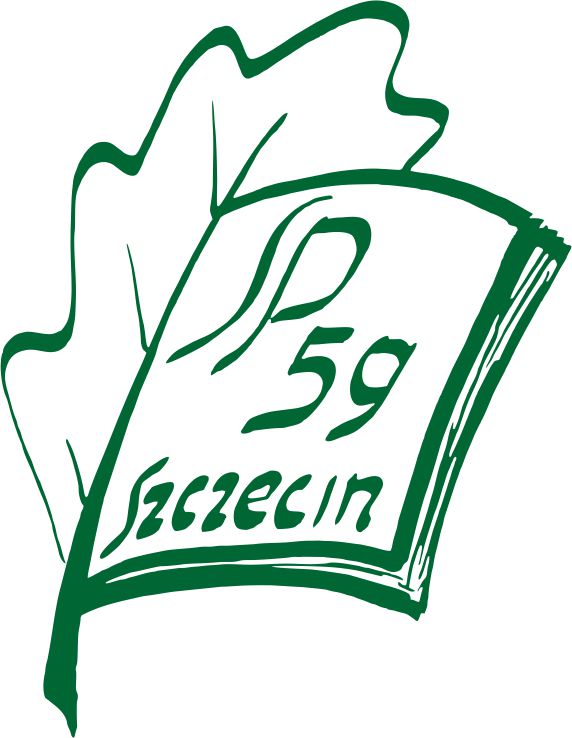 Karta obiegowa Wychowawca klasyBibliotekaKlucze do szafkiPielęgniarka szkolnaSzkoła Podstawowa nr 59ul.Dąbska 10570-789 SzczecinKarta obiegowa Wychowawca klasyBibliotekaKlucze do szafkiPielęgniarka szkolna